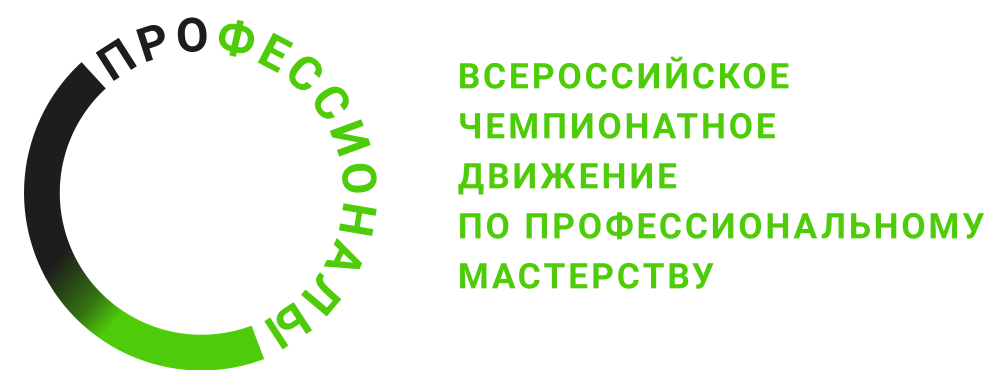 ПРОГРАММА ПРОВЕДЕНИЯРегионального этапа чемпионата Нижегородской области по профессиональному мастерству «Профессионалы» по компетенции «Коррекционная педагогика в начальном и дошкольном образовании»
Общая информацияОбщая информацияПериод проведенияФевраль 2024 г.Место проведения и адрес площадкиНижегородская область, г. Городец, ул. Зафабричная, д.6Государственное автономное профессиональное образовательное учреждение «Городецкий Губернский колледж»ФИО Главного экспертаСпешилова Ольга ВалентиновнаКонтакты Главного экспертаСот.тел: 89200595650Email: speshilova.olya@yandex.ru Д-2  / «___» понедельник 2024 г.Д-2  / «___» понедельник 2024 г.09.00-11.00Регистрация экспертов.Инструктаж и обучение экспертов на площадке. Знакомство экспертов с конкурсной площадкой и оборудованием.11.00 -12.00Ознакомление экспертов с конкурсной документацией. Распределение ответственностей, определение состава оценочных групп.12.00 – 12.30 Кофе-брейк.12.30 -13.30Подписание экспертами регламентирующих документов.13.30 -15.00Составление протоколов.15.00 -17.00Подготовка, и настройка оборудования, проверка расходных материалов.Д-1  / «___» вторник  2024 г.Д-1  / «___» вторник  2024 г.9.00 – 10.00Работа   экспертов на площадке, регистрация экспертов на конкурсной площадке, инструктаж экспертов по ОТ и ТБ.10.00 – 11.00Регистрация участников на конкурсной площадке, инструктаж по ТБ и ОТ, жеребьевка рабочих мест.11.00 – 13.00Ознакомление участников с инфраструктурой площадки, рабочими местами. Тестирование оборудования. Ответы на вопросы.Объяснение конкурсантам особенностей конкурсного задания, системой оценивания.13.00 – 14.00Кофе-брейк. 14.30 -16.30Брифинг экспертов.Д1  / «___» среда  2024 г.Д1  / «___» среда  2024 г.8.00 – 9.00Кофе-брейк. Сбор и регистрация участников и экспертов на площадке.09.00 – 10.00Ознакомление участников с заданием. Брифинг участников с Главным экспертом. Инструктаж по ОТ и ТБ.10.00 - 12.30Выполнение задания по модулю А/ Наблюдение экспертами за работой участников.12.30 – 13.00Обед.13.00 - 14.40Демонстрация задания по модулю А/ Работа экспертов, заполнение оценочных ведомостей.14.40 - 16.40Выполнение задания по модулю Б/ Наблюдение экспертами за работой участников.16.40 – 17.30Демонстрация задания по модулю Б/ Работа экспертов, заполнение оценочных ведомостей.17.30 - 18.00Оценка экспертами результатов работы участников. Работа экспертов, заполнение форм и оценочных ведомостей, сверка баллов, заполнение протоколов. Подведение итогов.Д2  / «___» четверг 2024 г.Д2  / «___» четверг 2024 г.8.00 – 8.15Кофе-брейк. Сбор, фиксация участников и экспертов на площадке.8.15 – 8.30Ознакомление участников с заданием. Брифинг участников с Главным экспертом. Инструктаж по ОТ и ТБ.8.30 - 10.30Выполнение задания по модулю В/ Наблюдение экспертами за работой участников.10.30 – 11.45Демонстрация задания по модулю В/ Работа экспертов, заполнение оценочных ведомостей.11.45 – 13.15Выполнение задания по модулю Г/ Наблюдение экспертами за работой участников.13.15 – 14.00Обед. Фотосессия.14.00 – 15.30Выполнение задания по модулю Е/ Наблюдение экспертами за работой участников.15.30 – 16.30Демонстрация задания по модулю Е/ Работа экспертов, заполнение оценочных ведомостей.16.30-17.30Оценка экспертами результатов работы участников. Работа экспертов, заполнение форм и оценочных ведомостей, сверка баллов, заполнение протоколов. Подведение итогов.Д3  / «___» пятница 2024 г.Д3  / «___» пятница 2024 г.8.00 – 8.15Кофе-брейк. Сбор, фиксация участников и экспертов на площадке.8.15 – 8.30Ознакомление участников с заданием. Брифинг участников с Главным экспертом. Инструктаж по ОТ и ТБ.8.30 - 10.30Выполнение задания по модулю Ж/ Наблюдение экспертами за работой участников.10.30 – 12.00Выполнение задания по модулю Д/ Наблюдение экспертами за работой участников.12.00 - 13.30Демонстрация задания по модулю Д/ Работа экспертов, заполнение оценочных ведомостей.13.30 – 14.00Обед. Фотосессия.14.00-15.30Оценка экспертами результатов работы участников. Работа экспертов, заполнение форм и оценочных ведомостей, сверка баллов, заполнение протоколов. Подведение итогов соревнований по компетенции.15.30 – 16.30Круглый стол по результатам соревнований регионального этапа Чемпионата «Профессионалы» по компетенции «Коррекционная педагогика в начальном и дошкольном образовании».16.30Отъезд участников и экспертов.